City of Stevenson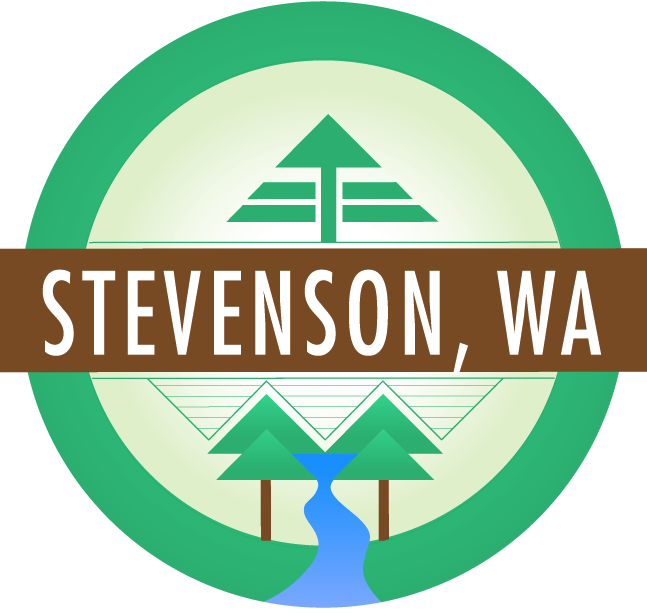 Public Works Department(509)427-5970		7121 E Loop Road, PO Box 371Stevenson, Washington 98648STREET LIGHT REQUEST FORMNAME:________________________________________DATE_____________________ADDRESS:_______________________________________________________________PHONE NUMBER:_____________________E-MAIL______________________________ADDRESS OR AREA OF REQUESTED STREET LIGHT: ______________________________________________________________________________________________________________________________________________________________________________TYPE OF WORK REQUESTED:	NEW STREET LIGHT	LIGHT SHADE REASON FOR REQUEST:______________________________________________________________________________________________________________________________________________________________________________________________________________________________Signature: ________________________________		Approved			Denied	Payment received		Installation completed on ________________*After completion file in street light book*